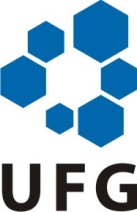 MINISTÉRIO DA EDUCAÇÃOUNIVERSIDADE FEDERAL DE GOIÁSSolicitação de Pesquisa de PreçosGoiânia, xx de yyyyy de 202x	Encaminha-se a esta empresa solicitação de orçamentação dos itens abaixo descritos, afim de formarmos uma pesquisa de preços de mercado para composição de processo de aquisição desta Universidade Federal de Goiás, por intermédio da (*NOME DA UNIDADE*).Regras para preenchimento da proposta:Mencionar valores unitários e totais de cada itemMencionar MARCA/MODELO do item oferecidoUtilizar “papel timbrado”Mencionar CPF/CNPJ, bem como RAZÃO SOCIAL e NOME FANTASIAMencionar ENDEREÇO, TELEFONE DE CONTATO e NOME DO RESPONSÁVEL PELA PRECIFICAÇÃOMencionar prazo de entrega previstoMencionar valor do frete e/ou entrega, caso hajaMencionar garantias dos produtosDatar e assinarEmpresa deve considerar:É/NÃO É necessário instalar os equipamentosEntrega na DIRETORIA DE COMPRAS (Endereço: Campus Samambaia - Campus II - Avenida Esperança s/ nº. CEP 74691-300. Goiânia – Goiás) *COLOCAR O ENDEREÇO DA SUA UNIDADE CASO SEJA SERVIÇO OU EQUIPAMENTO GRANDE. Em caso de dúvida, favor consultar a DIRETORIA DE LOGÍSTICA (Ramal 1261)Pagamento se dará em 30 dias após ateste da NFPrazo para envio da proposta: xx diasDados da UFG para emissão de orçamento:Universidade Federal de GoiásCNPJ: 01.567.601/0001-43Inscrição Municipal: 052146-9Inscrição Estadual: 10.210.590-1Não contribuinte do ICMSEndereço DCOM: Universidade Federal de Goiás / Diretoria de Compras – Campus Samambaia – Avenida Esperança, s/n, Campus Universitário - Goiânia – GO – CEP: 74.690-900*OS TEXTOS MARCADOS EM AMARELO DEVEM SER MODIFICADOS PELO SOLICITANTE DO ORÇAMENTO, DE ACORDO COM OS ITENS A SEREM ORÇADOS.*NOME DO SOLICITANTE
*UNIDADE DO SOLICITANTE*TELEFONE E EMAIL DO SOLICITANTEUniversidade Federal de GoiásITEMDESCRIÇÃOQUANTIDADEUNIDADE DE FORNECIMENTO1*Colocar a descrição técnica detalhada do item, no que se aplicar: NOME, ESPECIFICAÇÕES, DIMENSÕES, COR, PESO, VOLUME, ETC*Colocar a quantidade desejada*Colocar a unidade de fornecimento do item (UNIDADE, GRAMA, LITRO, CAIXA, FRASCO ETC)2(...)(...)(...)